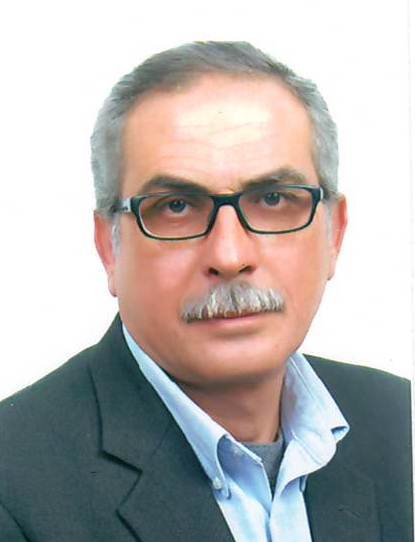 الدكتور احمد علي محمد عريقاتأستذ مساعد في الإعلام – إذاعة ونلفزيونهاتف: 0795508531 -0788724053 بريد إلكتروني:ahmadoreqat66@gmail.com=====================================================المؤهلات العلمية :دكتوراه في الإعلام: تخصص إذاعة وتلفزيون، (2015)، جامعة الجنان - طرابلس - لبنان تقدير جيد جدا.ماجستير في الاعلام: تخصص إذاعة وتلفزيون،  (2008) جامعة الشرق الاوسط، المملكة الاردنية الهاشمية.بكالوريس في الاعلام: تخصص اذاعة وتلفزيون ،(1989) ، جامعة الملك سعود - المملكة العربية السعودية، بتقدير جيد.ثانوية عامة فرع علمي: (1984): ثانوية العُليا، الرياض، المملكة العربية السعودية. بتقدير جيد جداالمؤلفات:أولا: أطروحة الدكتوراه:"اتجاهات قادة الرأي العام نحو تغطية القضايا السياسية المحلية في محطات الإذاعة والتلفزيون الخاصة الأردنية، غير منشورة.ثانياً: أطروحة الماجستير:"دور التلفزيون الاردني في توعية  الشباب اثناء الانتخابات البرلمانية عام 2007 "، تقدير جيد جدا، غير منشورة.ثالثاً: الكتب:الدور السياسي للتلفزيون، (2016)،  دار الوراق للطباعة والنشر – عمان - الأردن.قادة الرأي العام – الاتجاه والإعلام، (2016)، دار الوراق للطباعة والنشر – عمان – الأردن .رابعاً: الابحاث :1- دور التلفزيون الأردني في التوعية الأمنية من وجهة نظر عينة من الجمهور في مدينة   عمان، مجلة الجنان ، جامعة الجنان – طرابلس لبنان .2-  اتجاهات الطلبة الجامعيين نحو ما تعرضه الفضائيات الأردنية من برامج حول التنمية  السياسية في الأردن، مجلة الجنان ، جامعة الجنان – طرابلس لبنان .الخبرات التدريسية:سبتمبر 2015 حتى تاريخه: استاذ مساعد ،كلية الصحافة والإعلام، جامعة الزرقاء، الأردن،الخبرات العملية :عضو الفريق المسرحي لجامعة الملك سعود لمدة اربعة سنوات .مصور فوتوغرافي متفرغ من عام 1990 ولغاية عام 1999مدير ومالك المركز الاردني لأبحاث الاتصال الجماهيري ، وهو موقع الكتروني (www.jcmcr.com) ، وهو موقع متخصص بتجميع الابحاث والدراسات الخاصة بعلاقة الجمهور الاردني بوسائل الاتصال الجماهيري ، ويحرص المركز كهدف رئيسي له على تجميع هذه الابحاث والدراسات لتكون في متناول ايدي طلبة الدراسات العليا وللمهتمين بمثل هذه الدراسات ، منذ عام 2009 .مدير ومحرر مسؤول لشبكة اخبار الزرقاء المصورة (www.zarqanews.net) ، وهي صحيفة الكترونية تفاعلية متخصصة في مجتمع مدينة الزرقاء في الاردن ، وتستند في تغطيتها الاخبارية على الصورة الفوتوغرافية والمقال السياسي والاجتماعي بلغة صحفية بسيطة ، منذ عام 2009 .معد ومقدم برنامج تلفزيوني في القناة الصناعية الدولية (قناة فضائية تلفزيونية اردنية تبث على القمر عرب سات تردد 10730 ) بعنوان برنامج "استطلاعات " منذ 23-4-2009 ولغاية 30-12-2013وهو برنامج اسبوعي يستند على استطلاع اراء الشارع الاردني حول القضايا السياسية والاجتماعية والاقتصادية  ، ومناقشة هذه الأراء ومقارنتها بنتائج الدراسات التي تصدر من مراكز البحث الحكومية أو المستقلة ، مع اصحاب الاختصاص من الباحثين واصحاب القرار على المستوين الحكومي والخاص .كاتب مقال سياسي في العديد من المواقع الاخبارية الالكترونية الاردنية منذ عام 2009 ، " وموقع جراسا الاخباري ، ومحرر مسؤول في موقع "زاد الاردن الاخباري ، " .مشارك في العديد من اللقاءات والامسيات الثقافية في مشروع الزرقاء مدينة الثقافة الاردنية عام 2010 ، وهو مشروع على مدار عام كامل يتم من خلاله التناوب ما بين المدن الاردنية كمدن للثقافة الاردنية ، وقد قمت بالتنسيق لأعداد عدد من الفعاليات ، وكمقدم للعديد من الامسيات والندوات خلال عام 2010 في الزرقاء كمدينة للثقافة الأردينةعضو مؤسس وعضو هيئة إدارية في جمعية الصحافىة الإلكترونية الأردنية لتاريخه.إعداد دورات في مهارات التحرير والكتابة والتصوير في الإعلام الإلكتروني من قبل جميعة الصحافة الإلكترونية الأردنية للأعضاء والعاملين في الصحافة الإلكترونية .10- صاحب وكالة تأمين للشركة الأردنية الفرنسية للتأمين منذ عام 1993 .11-متخصص في دورات التسويق التأميني ومهارات التواصل مع الجمهور  وخدمة ما بعد البيع . 12- مستشار تأميني لدى هيئة مستثمري المناطق الحرة الأردنية منذ عام 2000 لتاريخه.